STUDENT SERVICES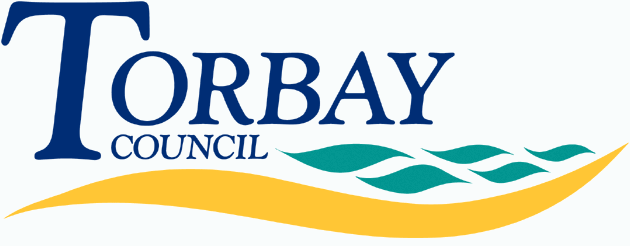 Children starting in reception at primary school in September 2020 (on time applications)Below are the admissions criteria (in descending order of priority) together with the number of places offered under that criterion:Last place offeredSt Marychurch Church of England Primary and Nursery SchoolAdmission number: 45Total number of preferences for places90First preferences considered39First preferences offered (percentage offered)39 (100%)Second preferences considered28Second preferences offered (percentage offered)2 (7.1%)Third preferences considered 23Third preferences offered (percentage offered)0 (0%)CriterionNumber of places offeredAny child whose Education, Health and Care Plan names the school.0Looked after children and children who were previously looked after but immediately after being looked after became subject to adoption, a child arrangements order or special guardianship order. 0Children prioritised based on their exceptional medical or social needs or those of their parents.0Children living within the catchment area who regularly attend (or whose parents regularly attend) St Marychurch Parish Church.0Children living within the catchment area who regularly attend (or whose parents regularly attend) a Christian Church.0Children living within the catchment area who are siblings of pupils on roll at the school.4Other children within the catchment area. 2Children living outside the catchment area who regularly attend (or whose parents regularly attend) St Marychurch Parish Church.0Children living outside the catchment area who regularly attend (or whose parents regularly attend) a Christian Church.0Children living outside the catchment area who are siblings of pupils on roll at the school18Children of members of staff who have been employed at the school for more than two years or recruited within the past two years to fill a vacancy for which there was a skills shortage.0Other children for whom an application for the school has been received.17Children allocated to school closest to home address with space available where preferred school(s) cannot be offered.1TOTAL42CriterionDistance from school (if used as tie-break)Children allocated to school closest to home address with space available where preferred school(s) cannot be offered.n/aNumber of places still available on National Offer Day3